Senior Affairs Commission Report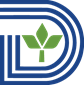 Monday, August 20, 2018Agenda Call to OrderRoll CallApproval of June 18, 2018 MinutesMinutes were approved as writtenChair ReportSAC Meeting ChangeShift in meeting date to accommodate commissioner’s attendance at Human and Social Needs Committee. Update Listening SessionsAsk all commissioners to support one another by attending each other’s sessions. Updated list will go out.MayFair 2019 SAC ProjectChair will invite Senior Synergy Expo host to present in collaboration for MayFair. Commissioners who would like to be involved identify themselves at the end of the meeting; all committee chairs help participate.Newsletter participation from the SACThe Chair invites the commissioners to submit articles about activities happening in each district.Welcome Guest SpeakerSenior Source President and CEO, Courtney Nicolato, gave an overview of trends and data on the needs of older adults.The Silver Tsunami reports population and population growth of older adults throughout the community.Older adults have now surpassed young children globally in 2016.Nursing home quality in Texas ranks 46 and graded an F.Senior Source served over 35,000 adults last year. They host 3 core areas: Assistance, Connection, Protection & 9 programs.The presentation displayed the impact the organization had on the City of Dallas since October 1, 2017. Addressing a number of complaints and increasing the workforce for older adults. Financial security, food insecurity, culture of health, affordable housing, mobility and quality of life are subjects that fall under the future of aging in the community.Senior Affairs Commission Committee ReportsBudget Report – Commissioner Benenson Recommends each commissioner calls their council member to go over the recommended budget for FY2018-19. A vote will not be taken until the first part of September. A copy of the latest recommended budget for SAC was distributed. A COG grant proposal was awarded for half the senior medical transportation. Those who are not eligible for the transportation and do not have the means will receive a DART pass.Under the total budget, Human and Social Needs only makes up 1%. Social Needs Report – Commissioner Sparks Heather Lowe, the Adult Services Administrator for the Library, spoke at the May meeting.Various city departments will present to the subcommittee to share what services are available for seniors. At 2018 MayFair, questionnaires distributed nearly 800 returned. The questions were centered around how seniors got information about events. The top answer was recreation centers.  Questionnaires were revised to include comments. Transportation Report – Commissioner EvansIn May, OCC staff mentioned putting transportation back in the hands of DART since they are the main transportation source here in Dallas. Transportation for seniors, especially those who are disabled, is extremely important and really needed so the commissioner will work to get that done. Commissioner Wick – Commissioner Benenson offered to join the Retreat Planning Committee. Has not heard back for a request on two different facilities. Advocates for feedback for the retreat plan proposal.Office of Community Care / Senior Services AnnouncementsOperations for the commission meetings will change. Office of Community Care staff will handle content and another individual will handle the agendas, logistics, etc. Feel free to reach out to the interim manager, Ana Camacho, Jessica Galleshaw and Myckycle Hart. Currently, in the middle of budget season. The proposed budget is posted online.Proposed Meeting Time (Voting Item)Commissioner Johnson motioned to move the committee meetings from the 3rd Monday to the 4th Monday of each month. Commissioner Evans seconded. Motion passes.Citizens’ CommentsBarbara Barbee, Park Board Member – Senior Liaison – Fruitvale and Marcus Annex rec centers concentrates on senior services. Singing Hills Senior Rec broke ground 2 weeks ago.Senior service budget enhancement from the Park Department was denied. Suggest the commissioners attend budget meetings to express their opinions on this matter. OCC Director will provide a synopsis on senior services within the OHS and OCC budget recommendations. AdjournmentThe meeting adjourned at 4:29 p.m.